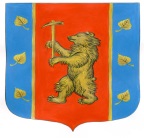 Администрация муниципального образованияКузнечнинское городское поселениемуниципального образования Приозерский муниципальный районЛенинградской областиП О С Т А Н О В Л Е Н И Еот «11» сентября 2013г. № 124Об утверждении  Долгосрочной целевойПрограммы «Софинансирование объектов газификации в МО Кузнечнинское городское поселение муниципального образованияПриозерский муниципальный район на 2014 года».В целях организации в границах муниципального образования Кузнечнинское городское поселение муниципального образования Приозерский муниципальный район Ленинградской области и руководствуясь Федеральным законом № 131-ФЗ от 06.10.03г.п.п. 4 п.1 ст.15 « Об общих принципах организации местного самоуправления в РФ», ст 7 Федерального закона от 31.03.1999г № 69-ФЗ «О газоснабжении в Российской Федерации», учитывая положения Устава муниципального образования Кузнечнинское городское поселение администрация:ПОСТАНОВЛЯЕТ:Утвердить Долгосрочную целевую программу «Софинансирование объектов газификации в муниципальном образовании Кузнечнинское городское поселение на 2014 год» (прил. №1, №2)Настоящее Постановление опубликовать в приложении к газете «Красная звезда»   «Приозерский край» и разместить на официальном сайте администрации МО Кузнечнинское городское поселение.Контроль за исполнением Постановления возложить на заместителя главы администрации МО Кузнечнинское городское поселение Фильчук П.В.Глава администрации 				Г.А. ГаличИсполнитель:Фильчук П.В.Разослано: Дело-2, «Красная звезда»-1, ОКС-1, прокуратура- 1, зам. Главы администрации-1Приложение № 1к    ПОСТАНОВЛЕНИЮ № 124 от 11 сентября 2013 гПАСПОРТДолгосрочной целевой программы  «Софинансирование объектов газификации в муниципальном образовании Кузнечнинское городское поселение муниципального 		образования Приозерский муниципальный район на 2014 год».Приложение № 2к    ПОСТАНОВЛЕНИЮ № 124 от 11 сентября 2013 гПеречень объектов по долгосрочной  целевой программе «Софинансирование объектов газификации в муниципальном образовании Кузнечнинское городское поселение  муниципального образования Приозерскицй муниципальный район Ленинградской 						области на 2014 год».Полное наименование программыДолгосрочная целевая программа «Софинансирование объектов газификации в муниципальном образовании Кузнечнинское городское поселениена 2014г.1.Основание для разработки программыФедеральный закон № 131 от 06.10.03 г. п.п.4п.1 ст. 15 «Об общих принципах организации местного самоуправления в РФ», ст 7 Федерального зекона от 31.03.1999г. № 69-ФЗ «О газоснабжении в Российской Федерации», учитывая положения Устава муниципального образования Кузнечнинское городское поселение.2.Период реализации программы2015-2016 год3. Цели программыПроведение мероприятий по газификации на территории муниципального образования Кузнечнинское городское поселение.4. Задачи программыГазификация населенных пунктов муниципального образования Кузнечнинское городское поселение.5.Основные мероприятия программыФормирование Долгосрочной целевой программы «Софинансирование объектов газификации в муниципальном образовании Кузнечнинское сельское поселение на 2014 год (перечень прилагается).6. Объем и источники  финансирования программыСредства бюджета муниципального образования Кузнечнинское городское поселение     - 225 018,23     тыс. руб.7. Планируемые показатели выполнения программыГазификация пос. Кузнечное8. Заказчик программыАдминистрация муниципального образования Кузнечнинское городское поселение.9. Представитель заказчика программыАдминистрация  МО Кузнечнинское городское поселение.10.Исполнитель программыАдминистрация  Кузнечнинское городское поселение.11.Фамилия, имя, отчество, должность, номер телефона руководителя программыГлава администрации муниципального образования Кузнечнинское городское поселение- Галич Галина Анатольевна тел. 8-921-421-38-98 т/ф (81379) 98-586 12.Система организации контроля  за выполнением программыКонтроль за исполнением постановления возложить на заместителя главы администрации муниципального образования Кузнечнинское городское поселение – Фильчук Павла Викторовича.  Контроль  за  исполнением программы осуществляет постоянная комиссия по вопросам ЖКХ (по комиссии выяснить есть ли такая в поселении).№ п.п. Наименование  объектаСроки выполнения строительных работ Заказчик – застройщик Стоимость (тыс. рубл.)1Распределительный газопровод и газопроводы-вводы к многоквартирным жилым домам и индивидуальным жилым домам в пгт. Кузнечное2014г.Администрация МО Кузнечнинское городское поселение.225 018,23